   PLEASE TURN OFF CELL PHONES   THIS CHURCH MAY BE USED AS A RESTING VISITATION LOCALE FOR YOUR DEARLY   DEPARTED.IF YOU DESIRE THIS SERVICE, PLEASE CALL 514-769-2717“Prayer makes us understand our vulnerability”, but the Lord “gives us strength and closeness”Pope FrancisHoly Cross Parish Church1960 Jolicoeur StreetMontreal, QC	H4E 1X5Tel: 514-769-2717holycross.montreal60@gmail.comhttps://holycrossmontreal.weebly.com/Facebook: HOLY CROSS PARISH MONTREALHoly Cross Parish Church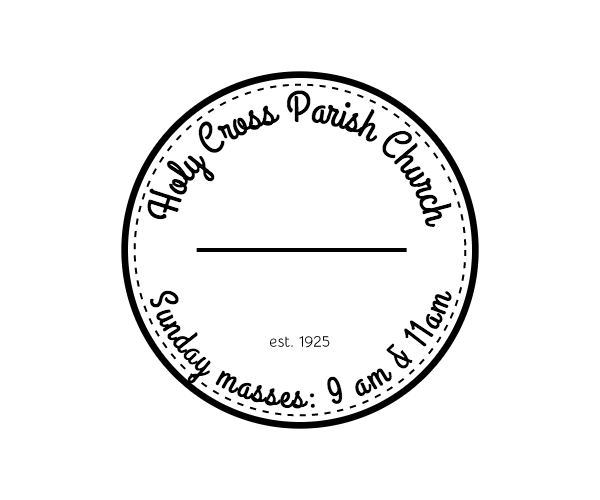 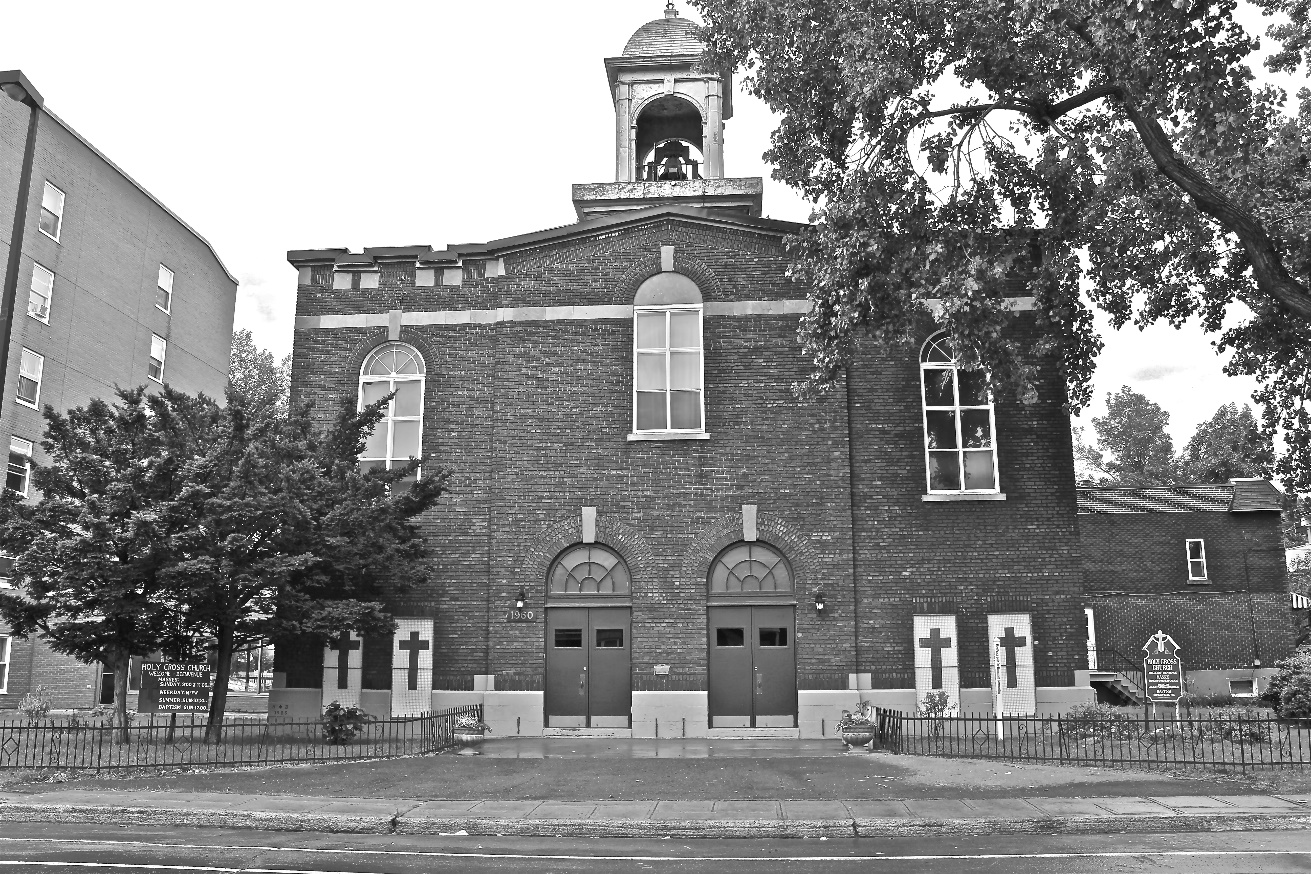 *9am mass is cancelled until further noticePastoral StaffFr. Raymond LaFontaine E.V.Parochial AdministratorParish WardensAldo Piccioni514-769-6369Holy Cross Parish1960 Jolicoeur streetMontreal, Quebec H4E 1X5TEL.: 514-769-2717; FAX: 514-769-8852Email: holycross.montreal60@gmail.comParish Office HoursWednesdaysHoly Cross Parish1960 Jolicoeur streetMontreal, Quebec H4E 1X5TEL.: 514-769-2717; FAX: 514-769-8852Email: holycross.montreal60@gmail.comParish Office HoursWednesdaysParish WardensDivya Siby514-655-6442James Potter514-733-7016Norlita Galdones 514-733-7016Ruby Johnson514-761-3242The saint for January 14th is St. Felix of Nola. 2024 has been marked as the “Year of Prayer” by Pope Francis.The month of January is dedicated to Holy Name of Jesus which was celebrated on January 3rd. In the name of Jesus, every knee should bow of those that are in heaven, on earth and under the earth”. (Phil 2:10) The saint for January 14th is St. Felix of Nola. 2024 has been marked as the “Year of Prayer” by Pope Francis.The month of January is dedicated to Holy Name of Jesus which was celebrated on January 3rd. In the name of Jesus, every knee should bow of those that are in heaven, on earth and under the earth”. (Phil 2:10) The saint for January 14th is St. Felix of Nola. 2024 has been marked as the “Year of Prayer” by Pope Francis.The month of January is dedicated to Holy Name of Jesus which was celebrated on January 3rd. In the name of Jesus, every knee should bow of those that are in heaven, on earth and under the earth”. (Phil 2:10) The saint for January 14th is St. Felix of Nola. 2024 has been marked as the “Year of Prayer” by Pope Francis.The month of January is dedicated to Holy Name of Jesus which was celebrated on January 3rd. In the name of Jesus, every knee should bow of those that are in heaven, on earth and under the earth”. (Phil 2:10) THOUGHT OF THE DAY:“Having faith does not mean having no difficulties, but having the strength to face them, knowing we are not alone.”-Pope FrancisTHOUGHT OF THE DAY:“Having faith does not mean having no difficulties, but having the strength to face them, knowing we are not alone.”-Pope FrancisTHOUGHT OF THE DAY:“Having faith does not mean having no difficulties, but having the strength to face them, knowing we are not alone.”-Pope FrancisTHOUGHT OF THE DAY:“Having faith does not mean having no difficulties, but having the strength to face them, knowing we are not alone.”-Pope FrancisThe Grapevine is a good informative weekly Newsletter to keep you up to date on what is happening within and around our communities.thegrapevine@diocesemontreal.orgThe Grapevine is a good informative weekly Newsletter to keep you up to date on what is happening within and around our communities.thegrapevine@diocesemontreal.orgThe Grapevine is a good informative weekly Newsletter to keep you up to date on what is happening within and around our communities.thegrapevine@diocesemontreal.orgThe Grapevine is a good informative weekly Newsletter to keep you up to date on what is happening within and around our communities.thegrapevine@diocesemontreal.orgPOPE’S MONTHLY PRAYER INTENTION FOR THE MONTH OF JANUARY 2024:FOR THE GIFT OF DIVERSITY IN THE CHURCH:“Let us pray that the Spirit helps us recognize the gift of different cultures within the Christian community, and to discover the richness of different ritual traditions in the heart of the Catholic Church.” POPE’S MONTHLY PRAYER INTENTION FOR THE MONTH OF JANUARY 2024:FOR THE GIFT OF DIVERSITY IN THE CHURCH:“Let us pray that the Spirit helps us recognize the gift of different cultures within the Christian community, and to discover the richness of different ritual traditions in the heart of the Catholic Church.” POPE’S MONTHLY PRAYER INTENTION FOR THE MONTH OF JANUARY 2024:FOR THE GIFT OF DIVERSITY IN THE CHURCH:“Let us pray that the Spirit helps us recognize the gift of different cultures within the Christian community, and to discover the richness of different ritual traditions in the heart of the Catholic Church.” POPE’S MONTHLY PRAYER INTENTION FOR THE MONTH OF JANUARY 2024:FOR THE GIFT OF DIVERSITY IN THE CHURCH:“Let us pray that the Spirit helps us recognize the gift of different cultures within the Christian community, and to discover the richness of different ritual traditions in the heart of the Catholic Church.” IMPORTANT NOTICE:  Please sit in the pews with blue tape.Please keep social distance when you are receiving communion.Please use hand sanitizer on entering and leaving the church.                 Thank you!IMPORTANT NOTICE:  Please sit in the pews with blue tape.Please keep social distance when you are receiving communion.Please use hand sanitizer on entering and leaving the church.                 Thank you!IMPORTANT NOTICE:  Please sit in the pews with blue tape.Please keep social distance when you are receiving communion.Please use hand sanitizer on entering and leaving the church.                 Thank you!IMPORTANT NOTICE:  Please sit in the pews with blue tape.Please keep social distance when you are receiving communion.Please use hand sanitizer on entering and leaving the church.                 Thank you!REMINDER:“CELEBRATE OUR LORD”Please join us at 8:00PM on Sundays at ST. WILLIBRORD PARISH351 WILLIBRORD ST, VERDUN, QC.REMINDER:“CELEBRATE OUR LORD”Please join us at 8:00PM on Sundays at ST. WILLIBRORD PARISH351 WILLIBRORD ST, VERDUN, QC.NOTE:Last week to pick up Church support envelopes at the back of the church.Thank you!NOTE:Last week to pick up Church support envelopes at the back of the church.Thank you!There are only a few Sunday missals left for sale. Hurry up and get yours. The price is $7.00. Exact change is required please!There are only a few Sunday missals left for sale. Hurry up and get yours. The price is $7.00. Exact change is required please!There are only a few Sunday missals left for sale. Hurry up and get yours. The price is $7.00. Exact change is required please!There are only a few Sunday missals left for sale. Hurry up and get yours. The price is $7.00. Exact change is required please!Congratulations!To Jim and Marilyn Coleman who celebrated their 60th Diamond Wedding Anniversary on January 11th, 2024.We wish you many more years of Happiness and Good Health. Congratulations!To Jim and Marilyn Coleman who celebrated their 60th Diamond Wedding Anniversary on January 11th, 2024.We wish you many more years of Happiness and Good Health. Congratulations!To Jim and Marilyn Coleman who celebrated their 60th Diamond Wedding Anniversary on January 11th, 2024.We wish you many more years of Happiness and Good Health. Congratulations!To Jim and Marilyn Coleman who celebrated their 60th Diamond Wedding Anniversary on January 11th, 2024.We wish you many more years of Happiness and Good Health.  SUNDAY COLLECTION SUNDAY COLLECTION SUNDAY COLLECTION SUNDAY COLLECTIONJanuary 7th, 2024January 7th, 2024Amount in CADAmount in CADTOTALTOTAL$ 4 263.31$ 4 263.31Thank you for your generosity! Please remember to write your name on your church support envelope.Thank you for your generosity! Please remember to write your name on your church support envelope.Thank you for your generosity! Please remember to write your name on your church support envelope.Thank you for your generosity! Please remember to write your name on your church support envelope.MASS INTENTIONSMASS INTENTIONSJanuary 14th, 2024IN THANKSGIVING FOR BLESSINGReq’d by The Handinero FamilyJanuary 21st, 2024THE PARISHIONERS OF HOLY CROSS